Nomor	: ………/FKIK.F/OT.02.7/     /20…			       …………………..… 20……Lamp.	: -Hal	: PermohonanKepadaYth. Kabag Administrasi Akademik dan KemahasiswaanUIN Maulana Malik Ibrahim MalangDi tempatAssalamualaikum Wr. Wb.Bersama ini kami menerangkan bahwa: Nama 		: ..............................................................NIM 		: ...........................................Jurusan  	: FarmasiMohon untuk dilakukan perubahan/perbaikan nilai atas mata kuliah berikut :Demikian permohonan kami, atas perhatian dan kerjasamanya diucapkan terima kasih.Wassalamu’alaikum Wr. Wb.MengetahuiKetua Jurusan Farmasi,			Dosen Pengampu,Abdul Hakim.			………………….…………………….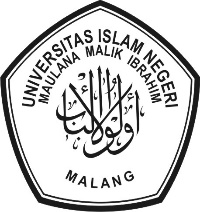 KEMENTERIAN AGAMA REPUBLIK INDONESIAUNIVERSITAS ISLAM NEGERI MAULANA MALIK IBRAHIM MALANGFAKULTAS KEDOKTERAN DAN ILMU KESEHATANJl. Ir. Soekarno No.34 Dadaprejo Batu, Telepon (0341) 577033 Faksimile (0341) 577033Website: http//fkik.uin-malang.ac.id.  E-mail:fkik@uin-malang.ac.idNoMATA KULIAHNILAI LAMANILAI LAMANILAI BARUNILAI BARUNoMATA KULIAHAngkaHurufAngkaHuruf